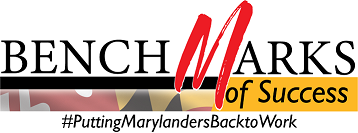 


WIOA Alignment Group Meeting Monday, June 29, 2020, 1:00 – 4:00 PMCall-in #:  443-584-5131/ Access Code: 520-195-531‬#



I. Welcome and Introductions                                                                                                                       Lauren Gilwee
II. Committee Report Outs Overview                                                                                                                                          Natalie ClementsCommunications Committee                                                 Susan Kaliush, Kimberlee Schulz, and LiLi TaylorData and Dashboard Committee                              Douglas Weimer, Milena Kornyl, and Natalie ClementsPolicy Committee                                                                                         Lauren Gilwee and Natalie ClementsProfessional Development and Technical Assistance 		             John Feaster and Jeana Davis III. Next Steps and Action Items                                                                                                              Natalie Clements 
I. MD Labor Language Access Plan Update and Introduction of Eun Young Hong                                     Erin Roth                                                                 
II. WIOA State Plan Update										 Lauren Gilwee III. WIOA Distribution List (Process to Unsubscribe) 			                                                 Erin RothIV. Professional Development HUB Training                                                                                                 John Feaster V. Organization Check-Ins on COVID-19 Response 								        All WIOA Title IWIOA Title IIMD Labor Division of Workforce Development and Adult Learning 	MSDE Division of Rehabilitation Services			MD Labor Division of Unemployment Insurance 								Department of Human Services 									Department of Housing and Community Development Governor’s Workforce Development Board				
Next Meeting: Monday, July 27, 2020 Part 1: Combined Meeting of WIOA Alignment Group and Committee Leadership Teams Part 2: WIOA Alignment Group – Remaining Business 